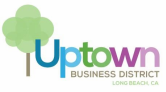 a nonprofit organization promoting Uptown businesses 
since 20132020-2021Board of Directors 

President Yanki Greenspan Westland Realty Group Vice President Steven Neal Economic Policy Impact  Center Treasurer Aaron Blackburn  Borner’s Barber College Directors Tom Carpenter Frontier Real  Estate Investments  Pasha Darvishian Darvishian Group Ismael Elias Villa Park Mobile Estates Doris Felix Community Member Dr. Joni Ricks-Oddie Deforest Park  Association Michelle GreeneJordan High School Executive Director 
Tasha W. Hunter, MFA 	UPCA BOARD OF DIRECTORS MINUTES December 15, 2021 
10:00am via Zoom10:00 am ROLL CALL 

WELCOME Public Comments/Presentation ------------------------ 1. Roll Call 10:12
Present: Tom C., Yanki G., Pasha D., Joni R.O., Michelle G., Aaron B., Tasha H., Parker Houston (CD 9)
Excused Absence: Steven N., Ismael E., Doris F.
2. Approval of  Minutes 10/15/2021Motioned: Joni R.O.		Seconded:  Pasha D.3. Council Report: ○ District 8 ○ District 9 
Parker Houston – City has spoken about having 3 EEZ still in planning stages. City led incentive structures. Summer 2022 possible launch. More info forth coming.
4. City of Long Beach Report – Tasha H. Updated: Awaiting next round of Covid Recovery Funds, per City will be in the new year. 
Facade Improvement Rebate program is on hold. 
5. Development/Property Updates:  Yanki G., Tom C., Pasha D. 
Tom – Uptown Commons Manages but sold property, lots of break ins in the last few months, uses Steadfast Security, All Action Incident reports, and daily reports come in. 
Joni asked about the fence at the Uptown Commons property and people jumping it. Working on cameras and fencing. Per Tom, they are developing solutions and security. Have security 8hrs per day, 7 days per week. Yanki will connect Tasha with Gabby re our security.
Will schedule a meeting with the new North Commander. Robot security could be a possibility, speak with LBPD to see if this could work. They must work in 
No updates on development. Gym is on hold. Grocery store is a possibility. In conjunction with a guard/PD as a potential partnership.Per Aaron Blackburn, security is not law enforcement. Armed guards more effective, but security is expensive.
Pasha – Has a small vacancy on Atlantic, fully renovated and many interested parties. Formerly Beatrice’s Beauty Salon. Yanki would like to know how long it takes to rent. Joni shared it would be good to have a dog grooming business in the BID. 
6. Jordan High School Report – Michelle G. - 
Success at Jordan all students returned to school, lots of participation in sports and hoping to partnering with Uptown Businesses for students can work about businesses. Issues students being robbed, M, W, F basketball games. Flood of students leaving campus at 8:30p. Holiday Dec 20 – Jan 3. Athletics will be on campus.Officer Jimenez on campus security (district officer). Invite Michelle
7. Multifamily Report – Ismael E. - None
8. Community Reports - Doris F., JoNi R. - None
9. Executive Director Report– T. Hunter (attached) 

10. Old Business:
	LBCEI proposal update
Financials received by accountant for 2021. Board has requested Tasha H. share with LBCEI. New interim director of LBCEI will be announced shortly (per Joni). 
	11.  New Business
ElectionsPoll everyone and send bylaws with roles available. Put in email roles and which roles are open. Add to agenda. Tasha will create a letter requesting board members and share with current board for recruiting members. Will also share board distribution as stated in Bylaws.11:08 adjourned. Next Meeting: Date TBA for Jan/Feb 2022. Request for special meeting for Board Elections